Chapter One Reading and Study Guide 								NAME:												PERIOD:Ch. 1.1 What is Science?Driving Question: What is Science?(p. 3)What are the three goals of science? ________________________________________________________________________________________________________________________________________________What three features make science different from other subjections?_________________________________________________________________________________What’s an observation? (p. 4)__________________________________________________________________________________________________________________________________________________________Define data. ______________________________________________________________________________________________________________________________________________________________________A _______________ is a logical interpretation based on prior knowledge and experience. Define hypothesis (p.5)__________________________________________________________________________________________________________________________________________________________________________________A hypothesis is only useful if it can be __________________. Hypotheses may arise from ___________________, ___________________, and ___________________. Why does a hypothesis have value even if it is wrong? __________________________________________________________________________________________________________________________________________________________________________________Read “A Scientific View of the World.” (p.6) Describe below an event that happened to you that you thought about in a scientific way. ___________________________________________________________________________________________________________________________________________________________________________________________________________________________________________________________________________1-2 How Scientists WorkDriving Question: How do scientists use the scientific method?Aristotle made extensive observations about the ________________________________According to the "Recipe for Bees" (Figure 1-7) what did you have to kill during the winter? ___________What is spontaneous generation? ______________________________________________What was Redi's hypothesis? _______________________________________________The factors in an experiment that can change are called ____________________________(p.9)A hypothesis should be tested by an _____________________________ in which only one _________________________ is changed at a time.The variable that is deliberately changed is called the __________________________ variable (independent variable).The variable that is observed is called the _________________________ variable (dependent variable).In the image below, which jar (X or Y) would have developed maggots? _____________What was the purpose of the gauze in the experiment? ________________________Which of the jars above was the control jar? ____________________Scientists use data to draw a valid __________________________________(p.10)Redi's results refuted the hypothesis of ________________________________________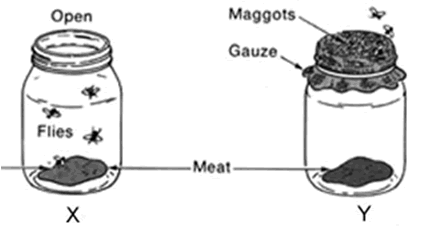 Number the following steps in the correct order.________ Forming a hypothesis
________ Drawing a conclusion
________ Recording and analyzing results
________ Asking a question
________ Setting up a controlled experimentScientists publish their results in journals in order to: a) get paid b) allow other scientists to check their workWhat did Anton van Leeuwenhoek call the tiny moving objects he saw in water? (p. 11) _____________________________________________Spallanzani's experiment showed that the living things that entered the gravy came from where? _______________________________________Name one reason why a controlled experiment may not be possible: _________________________________If a hypothesis becomes very well supported, scientists may consider it a ______________(p. 14) In science, the word _____________, applies to a well-tested explanation that unifies a broad range of___________.Describe a question from any part of your life (school, home, work, sports, food, friends, etc) that could be tested with science. Remember the class example: Students who eat breakfast will do better on math tests than students who don’t. __________________________________________________________________________________________________________________________________________________________________________________________________________________________________________________________________________1-3 Studying LifeDriving question: What makes things alive?
1. What does the word biology mean? (p.15) _________________________________2. List the 8 characteristics of living things (see page 15):
____________________________________________________________
____________________________________________________________
____________________________________________________________
____________________________________________________________
____________________________________________________________
____________________________________________________________
____________________________________________________________
____________________________________________________________3. Circle the letter of each sentence that is TRUE about cells.
a. A cell is the smallest unit of an organism that is considered alive.
b. A multicellular organism may contain trillions of cells.
c. A living thing that consists of a single cell is a multicellular organism.
d. Organisms are made up of cells.4. A type of asexual reproduction where a portion of the organism splits off to form a new organism is called _____________________. (figure 1-16)
5. What is metabolism? _________________________________________________________________________________________________________________________________6. Plants, some bacteria, and most algae obtain their energy directly from ___________.7. A _______________ is a signal to which an organism responds.8. Give 2 examples of external stimuli: _______________________________________.9. The process by which organisms maintain constant internal conditions if referred to as _______________. (p.20)10. ___________________ is any change in a kind of organism over time.(p.19)A biologist who studies animals is called a ____________________________.
12. A plant biologist is referred to as a _________________________________.
13. Someone who studies ancient life is a ________________________________.Levels of Organization: (see figure 1-21)14. The smallest functional unit of life is the ___________________.15. ____________________ community and its nonliving surroundings.16. An ________________________ is an individual living thing.17. The ________________________ is the part of Earth that contains all ecosystems.1-4 Tools and ProceduresDriving question: How do scientists work?(p. 24)1. Researchers need to _______________ each other's experiments and most experiments involve _______________, scientists need a _______________ system of measurement.
2. The __________ __________ is a decimal system of measurement whose units are based on certain ______________ standards and multiples of ___________.
3. The meter is used to measure _______________. 
4. kg stands for what unit of measurement? _______________5. One way to record data from an experiment is by using a _______________ table. 
Then, the data may be plotted on a _______________ to make it easier to interpret.6. See Figure 1-24: At what time of day is the rate of water released by leaves equal to the rate absorbed by roots? _______________7. _______________ are devices that produce magnified images by focusing visible _______________ rays.(p. 26)8. ____________ ____________ ____________ allow light to pass through the specimen and use two lenses to form an image. ANALYZING DATA (p.27)9.  What variable did the researcher change during the experiment? ____________________________________________________________.10. What do the shapes of the curves tell you about the changes in population size? ______________________________________________________. 
11. Before you start any activity, __________ all the steps, and make sure that you _______________ the entire procedure, including any __________ precautions that must be followed.12. What is the single most important rule for your safety? _______________________________________13. It is essential that you ___________ your hands thoroughly after every scientific activity.